SMLOUVA O ZÁJEZDU/PŘIHLÁŠKA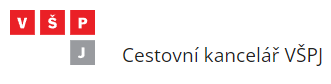 uzavřena ve smyslu zákona č. 159/1999 Sb.Rezervační číslo:ZÁKAZNÍK (plátce)DALŠÍ OBJEDNANÉ SLUŽBY ZA PŘÍPLATEK (druh a rozsah):	jednotková cena:	počet:	cena:ČASOVÝ ROZVRH PLATEB1. Příjmení, jméno:1. Příjmení, jméno:adresa:datum narození:státní příslušnost:státní příslušnost:e-mail:telefon:telefon:Zákazník uzavírá tuto cestovní smlouvu podle zákona č. 159/1999 Sb. i ve prospěch následujících osob:Zákazník uzavírá tuto cestovní smlouvu podle zákona č. 159/1999 Sb. i ve prospěch následujících osob:Zákazník uzavírá tuto cestovní smlouvu podle zákona č. 159/1999 Sb. i ve prospěch následujících osob:Zákazník uzavírá tuto cestovní smlouvu podle zákona č. 159/1999 Sb. i ve prospěch následujících osob:Zákazník uzavírá tuto cestovní smlouvu podle zákona č. 159/1999 Sb. i ve prospěch následujících osob:Zákazník uzavírá tuto cestovní smlouvu podle zákona č. 159/1999 Sb. i ve prospěch následujících osob:Zákazník uzavírá tuto cestovní smlouvu podle zákona č. 159/1999 Sb. i ve prospěch následujících osob:Zákazník uzavírá tuto cestovní smlouvu podle zákona č. 159/1999 Sb. i ve prospěch následujících osob:Zákazník uzavírá tuto cestovní smlouvu podle zákona č. 159/1999 Sb. i ve prospěch následujících osob:celkem:celkem:os.Příjmení, jméno (spolucestující):Příjmení, jméno (spolucestující):Příjmení, jméno (spolucestující):Příjmení, jméno (spolucestující):adresa:adresa:adresa:datum narození:datum narození:státní příslušnost:státní příslušnost:státní příslušnost:2.2.2.2.3.3.3.3.4.4.4.4.VYMEZENÍ SLUŽEBVYMEZENÍ SLUŽEBVYMEZENÍ SLUŽEBVYMEZENÍ SLUŽEBVYMEZENÍ SLUŽEBmin. počet zákazníků nutný pro realizaci zájezdu (pokud je požadován)min. počet zákazníků nutný pro realizaci zájezdu (pokud je požadován)min. počet zákazníků nutný pro realizaci zájezdu (pokud je požadován)min. počet zákazníků nutný pro realizaci zájezdu (pokud je požadován)min. počet zákazníků nutný pro realizaci zájezdu (pokud je požadován)název zájezdu/kód zájezdunázev zájezdu/kód zájezdunázev zájezdu/kód zájezduzemětermín zájezdutermín zájezduododdodonástupní místonástupní místoubytováníaktivity za příplatekaktivity za příplatekdoprava v cenědoprava za příplatekdoprava za příplatekdoprava za příplatekaktivity v ceněpříplatek za singlepříplatek za singlepříplatek za singlestravování v ceněstravování za příplatekstravování za příplatekstravování za příplatekPojištění UnicaPojištění UnicaPojištění UnicaPojištění UnicaPojištění UnicaPojištění UnicaVíza (nutnost platnosti pasu min. 6 měsíců po ukončení zájezdu)Víza (nutnost platnosti pasu min. 6 měsíců po ukončení zájezdu)Víza (nutnost platnosti pasu min. 6 měsíců po ukončení zájezdu)Víza (nutnost platnosti pasu min. 6 měsíců po ukončení zájezdu)Víza (nutnost platnosti pasu min. 6 měsíců po ukončení zájezdu)Víza (nutnost platnosti pasu min. 6 měsíců po ukončení zájezdu)Pojištění storna zájezduPojištění storna zájezduPojištění storna zájezduPojištění storna zájezduPojištění storna zájezduPojištění storna zájezduPrůvodcovské službyPrůvodcovské službyPrůvodcovské službyPrůvodcovské službyPrůvodcovské službyPrůvodcovské službySpeciální požadavky/zdravotní omezení:Speciální požadavky/zdravotní omezení:Speciální požadavky/zdravotní omezení:Speciální požadavky/zdravotní omezení:Speciální požadavky/zdravotní omezení:Speciální požadavky/zdravotní omezení:Speciální požadavky/zdravotní omezení:Speciální požadavky/zdravotní omezení:Speciální požadavky/zdravotní omezení:Speciální požadavky/zdravotní omezení:Speciální požadavky/zdravotní omezení:Součástí smlouvy o zájezdu je itinerář se specifikací zájezdu a rozpisem cena zahrnuje a nezahrnuje.Součástí smlouvy o zájezdu je itinerář se specifikací zájezdu a rozpisem cena zahrnuje a nezahrnuje.Součástí smlouvy o zájezdu je itinerář se specifikací zájezdu a rozpisem cena zahrnuje a nezahrnuje.Součástí smlouvy o zájezdu je itinerář se specifikací zájezdu a rozpisem cena zahrnuje a nezahrnuje.Součástí smlouvy o zájezdu je itinerář se specifikací zájezdu a rozpisem cena zahrnuje a nezahrnuje.Součástí smlouvy o zájezdu je itinerář se specifikací zájezdu a rozpisem cena zahrnuje a nezahrnuje.Součástí smlouvy o zájezdu je itinerář se specifikací zájezdu a rozpisem cena zahrnuje a nezahrnuje.Součástí smlouvy o zájezdu je itinerář se specifikací zájezdu a rozpisem cena zahrnuje a nezahrnuje.celkem příplatkycelkem příplatkyCENA ZÁJEZDUCENA ZÁJEZDUCENA ZÁJEZDUCENA ZÁJEZDUCENA ZÁJEZDUCENA ZÁJEZDUCENA ZÁJEZDUCENA ZÁJEZDUCENA ZÁJEZDUCENA ZÁJEZDUCENA ZÁJEZDUKonečná cena (KC)Konečná cena (KC)Konečná cena (KC)početcena za osobucelkem v Kčcelkem v KčKC dospělá osobaKC dospělá osobaKC dospělá osoba1. dítě do……-ti let2. dítě do……-ti letSleva0%0%PříplatkyPříplatkyPříplatkyVysoká škola polytechnická Jihlava je řádně zákonně pojištěna u ČPP proti úpadku.Vysoká škola polytechnická Jihlava je řádně zákonně pojištěna u ČPP proti úpadku.Vysoká škola polytechnická Jihlava je řádně zákonně pojištěna u ČPP proti úpadku.Vysoká škola polytechnická Jihlava je řádně zákonně pojištěna u ČPP proti úpadku.Vysoká škola polytechnická Jihlava je řádně zákonně pojištěna u ČPP proti úpadku.Vysoká škola polytechnická Jihlava je řádně zákonně pojištěna u ČPP proti úpadku.Celkem k úhradě:Celkem k úhradě:záloha celkemzpůsob úhradybankoudatumdatumdoplatek celkemzpůsob úhradybankoudatumdatumV případě, že zákazník nemá na smlouvě sjednané cestovní pojištění od Vysoká škola polytechnická Jihlava svým podpisem smlouvy místopřísežně prohlašuje, že má sjednané cestovní pojištění bez spoluúčasti do minimální výše 5.000.000 Kč na léčebné výlohy v zahraničí a repatriaci. Tímto přísežným prohlášením se také vzdává všech nároků v případě pojistné události k cestovní kanceláři Vysoká škola polytechnická Jihlava. V případě, kdy si zákazník vyřizuje víza individuálně, Vysoká škola polytechnická Jihlava neručí za jeho udělení a komplikace i náklady s tím spojené. Zákazník je povinen uhradit platbu převodem na účet Vysoká škola polytechnická Jihlava nebo jejímu autorizovanému obchodnímu zástupci. Za řádnou a včasnou úhradu platby odpovídá cestovní kanceláři vždy zákazník. Zákazník souhlasí s doobsazením pokoje osobou stejného pohlaví (platí pro skupinové zájezdy s českým nebo anglickým průvodcem), pokud v itineráři k zájezdu není uvedeno, že zájezd je bez příplatku za single, nebo pokud si zákazník nezvolil tuto službu za příplatek.V případě, že zákazník nemá na smlouvě sjednané cestovní pojištění od Vysoká škola polytechnická Jihlava svým podpisem smlouvy místopřísežně prohlašuje, že má sjednané cestovní pojištění bez spoluúčasti do minimální výše 5.000.000 Kč na léčebné výlohy v zahraničí a repatriaci. Tímto přísežným prohlášením se také vzdává všech nároků v případě pojistné události k cestovní kanceláři Vysoká škola polytechnická Jihlava. V případě, kdy si zákazník vyřizuje víza individuálně, Vysoká škola polytechnická Jihlava neručí za jeho udělení a komplikace i náklady s tím spojené. Zákazník je povinen uhradit platbu převodem na účet Vysoká škola polytechnická Jihlava nebo jejímu autorizovanému obchodnímu zástupci. Za řádnou a včasnou úhradu platby odpovídá cestovní kanceláři vždy zákazník. Zákazník souhlasí s doobsazením pokoje osobou stejného pohlaví (platí pro skupinové zájezdy s českým nebo anglickým průvodcem), pokud v itineráři k zájezdu není uvedeno, že zájezd je bez příplatku za single, nebo pokud si zákazník nezvolil tuto službu za příplatek.V případě, že zákazník nemá na smlouvě sjednané cestovní pojištění od Vysoká škola polytechnická Jihlava svým podpisem smlouvy místopřísežně prohlašuje, že má sjednané cestovní pojištění bez spoluúčasti do minimální výše 5.000.000 Kč na léčebné výlohy v zahraničí a repatriaci. Tímto přísežným prohlášením se také vzdává všech nároků v případě pojistné události k cestovní kanceláři Vysoká škola polytechnická Jihlava. V případě, kdy si zákazník vyřizuje víza individuálně, Vysoká škola polytechnická Jihlava neručí za jeho udělení a komplikace i náklady s tím spojené. Zákazník je povinen uhradit platbu převodem na účet Vysoká škola polytechnická Jihlava nebo jejímu autorizovanému obchodnímu zástupci. Za řádnou a včasnou úhradu platby odpovídá cestovní kanceláři vždy zákazník. Zákazník souhlasí s doobsazením pokoje osobou stejného pohlaví (platí pro skupinové zájezdy s českým nebo anglickým průvodcem), pokud v itineráři k zájezdu není uvedeno, že zájezd je bez příplatku za single, nebo pokud si zákazník nezvolil tuto službu za příplatek.V případě, že zákazník nemá na smlouvě sjednané cestovní pojištění od Vysoká škola polytechnická Jihlava svým podpisem smlouvy místopřísežně prohlašuje, že má sjednané cestovní pojištění bez spoluúčasti do minimální výše 5.000.000 Kč na léčebné výlohy v zahraničí a repatriaci. Tímto přísežným prohlášením se také vzdává všech nároků v případě pojistné události k cestovní kanceláři Vysoká škola polytechnická Jihlava. V případě, kdy si zákazník vyřizuje víza individuálně, Vysoká škola polytechnická Jihlava neručí za jeho udělení a komplikace i náklady s tím spojené. Zákazník je povinen uhradit platbu převodem na účet Vysoká škola polytechnická Jihlava nebo jejímu autorizovanému obchodnímu zástupci. Za řádnou a včasnou úhradu platby odpovídá cestovní kanceláři vždy zákazník. Zákazník souhlasí s doobsazením pokoje osobou stejného pohlaví (platí pro skupinové zájezdy s českým nebo anglickým průvodcem), pokud v itineráři k zájezdu není uvedeno, že zájezd je bez příplatku za single, nebo pokud si zákazník nezvolil tuto službu za příplatek.V případě, že zákazník nemá na smlouvě sjednané cestovní pojištění od Vysoká škola polytechnická Jihlava svým podpisem smlouvy místopřísežně prohlašuje, že má sjednané cestovní pojištění bez spoluúčasti do minimální výše 5.000.000 Kč na léčebné výlohy v zahraničí a repatriaci. Tímto přísežným prohlášením se také vzdává všech nároků v případě pojistné události k cestovní kanceláři Vysoká škola polytechnická Jihlava. V případě, kdy si zákazník vyřizuje víza individuálně, Vysoká škola polytechnická Jihlava neručí za jeho udělení a komplikace i náklady s tím spojené. Zákazník je povinen uhradit platbu převodem na účet Vysoká škola polytechnická Jihlava nebo jejímu autorizovanému obchodnímu zástupci. Za řádnou a včasnou úhradu platby odpovídá cestovní kanceláři vždy zákazník. Zákazník souhlasí s doobsazením pokoje osobou stejného pohlaví (platí pro skupinové zájezdy s českým nebo anglickým průvodcem), pokud v itineráři k zájezdu není uvedeno, že zájezd je bez příplatku za single, nebo pokud si zákazník nezvolil tuto službu za příplatek.V případě, že zákazník nemá na smlouvě sjednané cestovní pojištění od Vysoká škola polytechnická Jihlava svým podpisem smlouvy místopřísežně prohlašuje, že má sjednané cestovní pojištění bez spoluúčasti do minimální výše 5.000.000 Kč na léčebné výlohy v zahraničí a repatriaci. Tímto přísežným prohlášením se také vzdává všech nároků v případě pojistné události k cestovní kanceláři Vysoká škola polytechnická Jihlava. V případě, kdy si zákazník vyřizuje víza individuálně, Vysoká škola polytechnická Jihlava neručí za jeho udělení a komplikace i náklady s tím spojené. Zákazník je povinen uhradit platbu převodem na účet Vysoká škola polytechnická Jihlava nebo jejímu autorizovanému obchodnímu zástupci. Za řádnou a včasnou úhradu platby odpovídá cestovní kanceláři vždy zákazník. Zákazník souhlasí s doobsazením pokoje osobou stejného pohlaví (platí pro skupinové zájezdy s českým nebo anglickým průvodcem), pokud v itineráři k zájezdu není uvedeno, že zájezd je bez příplatku za single, nebo pokud si zákazník nezvolil tuto službu za příplatek.V případě, že zákazník nemá na smlouvě sjednané cestovní pojištění od Vysoká škola polytechnická Jihlava svým podpisem smlouvy místopřísežně prohlašuje, že má sjednané cestovní pojištění bez spoluúčasti do minimální výše 5.000.000 Kč na léčebné výlohy v zahraničí a repatriaci. Tímto přísežným prohlášením se také vzdává všech nároků v případě pojistné události k cestovní kanceláři Vysoká škola polytechnická Jihlava. V případě, kdy si zákazník vyřizuje víza individuálně, Vysoká škola polytechnická Jihlava neručí za jeho udělení a komplikace i náklady s tím spojené. Zákazník je povinen uhradit platbu převodem na účet Vysoká škola polytechnická Jihlava nebo jejímu autorizovanému obchodnímu zástupci. Za řádnou a včasnou úhradu platby odpovídá cestovní kanceláři vždy zákazník. Zákazník souhlasí s doobsazením pokoje osobou stejného pohlaví (platí pro skupinové zájezdy s českým nebo anglickým průvodcem), pokud v itineráři k zájezdu není uvedeno, že zájezd je bez příplatku za single, nebo pokud si zákazník nezvolil tuto službu za příplatek.V případě, že zákazník nemá na smlouvě sjednané cestovní pojištění od Vysoká škola polytechnická Jihlava svým podpisem smlouvy místopřísežně prohlašuje, že má sjednané cestovní pojištění bez spoluúčasti do minimální výše 5.000.000 Kč na léčebné výlohy v zahraničí a repatriaci. Tímto přísežným prohlášením se také vzdává všech nároků v případě pojistné události k cestovní kanceláři Vysoká škola polytechnická Jihlava. V případě, kdy si zákazník vyřizuje víza individuálně, Vysoká škola polytechnická Jihlava neručí za jeho udělení a komplikace i náklady s tím spojené. Zákazník je povinen uhradit platbu převodem na účet Vysoká škola polytechnická Jihlava nebo jejímu autorizovanému obchodnímu zástupci. Za řádnou a včasnou úhradu platby odpovídá cestovní kanceláři vždy zákazník. Zákazník souhlasí s doobsazením pokoje osobou stejného pohlaví (platí pro skupinové zájezdy s českým nebo anglickým průvodcem), pokud v itineráři k zájezdu není uvedeno, že zájezd je bez příplatku za single, nebo pokud si zákazník nezvolil tuto službu za příplatek.Prohlášení zákazníka: Tato smlouva o zájezdu se mým podpisem stává pro mě a mé spolucestující závaznou. K uzavření smlouvy dojde potvrzením ze strany cestovní kanceláře a uhrazením celkové ceny zájezdu na účet Vysoká škola polytechnická Jihlava. Prohlašuji, že jsem vzal na vědomí všeobecné smluvní podmínky Vysoká škola polytechnická Jihlava, které tvoří nedílnou součást této smlouvy, a souhlasím s nimi v plném rozsahu.Před uzavřením smlouvy o zájezdu jsem byl informován o pasových a vízových požadavcích a očkování pro všechny ve smlouvě uvedené cestující, o lhůtách pro jejich vyřízení a o tom jaké zdravotní doklady jsou pro cestu a pobyt vyžadovány a s tím, že zodpovídám za splnění těchto požadavků za sebe a za své spolucestující. Byl jsem informován o zpracování osobních údajů v rozsahu uvedeném ve smlouvě na dobu neurčitou či do odvolání a místopřísežně prohlašuji, že jsem zmocněn takový souhlas vyslovit i pro osobní údajespolucestujících osob. Prohlašuji tímto, že povinnostem mnou přihlášených spolucestujících vůči poskytovatelům cestovních služeb dostojím jako svým vlastním.Potvrzuji za všechny výše uvedené osoby, že jsem seznámen a souhlasím s obsahem této smlouvy o zájezdu včetně všech dalších ujednání.Prohlášení zákazníka: Tato smlouva o zájezdu se mým podpisem stává pro mě a mé spolucestující závaznou. K uzavření smlouvy dojde potvrzením ze strany cestovní kanceláře a uhrazením celkové ceny zájezdu na účet Vysoká škola polytechnická Jihlava. Prohlašuji, že jsem vzal na vědomí všeobecné smluvní podmínky Vysoká škola polytechnická Jihlava, které tvoří nedílnou součást této smlouvy, a souhlasím s nimi v plném rozsahu.Před uzavřením smlouvy o zájezdu jsem byl informován o pasových a vízových požadavcích a očkování pro všechny ve smlouvě uvedené cestující, o lhůtách pro jejich vyřízení a o tom jaké zdravotní doklady jsou pro cestu a pobyt vyžadovány a s tím, že zodpovídám za splnění těchto požadavků za sebe a za své spolucestující. Byl jsem informován o zpracování osobních údajů v rozsahu uvedeném ve smlouvě na dobu neurčitou či do odvolání a místopřísežně prohlašuji, že jsem zmocněn takový souhlas vyslovit i pro osobní údajespolucestujících osob. Prohlašuji tímto, že povinnostem mnou přihlášených spolucestujících vůči poskytovatelům cestovních služeb dostojím jako svým vlastním.Potvrzuji za všechny výše uvedené osoby, že jsem seznámen a souhlasím s obsahem této smlouvy o zájezdu včetně všech dalších ujednání.Prohlášení zákazníka: Tato smlouva o zájezdu se mým podpisem stává pro mě a mé spolucestující závaznou. K uzavření smlouvy dojde potvrzením ze strany cestovní kanceláře a uhrazením celkové ceny zájezdu na účet Vysoká škola polytechnická Jihlava. Prohlašuji, že jsem vzal na vědomí všeobecné smluvní podmínky Vysoká škola polytechnická Jihlava, které tvoří nedílnou součást této smlouvy, a souhlasím s nimi v plném rozsahu.Před uzavřením smlouvy o zájezdu jsem byl informován o pasových a vízových požadavcích a očkování pro všechny ve smlouvě uvedené cestující, o lhůtách pro jejich vyřízení a o tom jaké zdravotní doklady jsou pro cestu a pobyt vyžadovány a s tím, že zodpovídám za splnění těchto požadavků za sebe a za své spolucestující. Byl jsem informován o zpracování osobních údajů v rozsahu uvedeném ve smlouvě na dobu neurčitou či do odvolání a místopřísežně prohlašuji, že jsem zmocněn takový souhlas vyslovit i pro osobní údajespolucestujících osob. Prohlašuji tímto, že povinnostem mnou přihlášených spolucestujících vůči poskytovatelům cestovních služeb dostojím jako svým vlastním.Potvrzuji za všechny výše uvedené osoby, že jsem seznámen a souhlasím s obsahem této smlouvy o zájezdu včetně všech dalších ujednání.Prohlášení zákazníka: Tato smlouva o zájezdu se mým podpisem stává pro mě a mé spolucestující závaznou. K uzavření smlouvy dojde potvrzením ze strany cestovní kanceláře a uhrazením celkové ceny zájezdu na účet Vysoká škola polytechnická Jihlava. Prohlašuji, že jsem vzal na vědomí všeobecné smluvní podmínky Vysoká škola polytechnická Jihlava, které tvoří nedílnou součást této smlouvy, a souhlasím s nimi v plném rozsahu.Před uzavřením smlouvy o zájezdu jsem byl informován o pasových a vízových požadavcích a očkování pro všechny ve smlouvě uvedené cestující, o lhůtách pro jejich vyřízení a o tom jaké zdravotní doklady jsou pro cestu a pobyt vyžadovány a s tím, že zodpovídám za splnění těchto požadavků za sebe a za své spolucestující. Byl jsem informován o zpracování osobních údajů v rozsahu uvedeném ve smlouvě na dobu neurčitou či do odvolání a místopřísežně prohlašuji, že jsem zmocněn takový souhlas vyslovit i pro osobní údajespolucestujících osob. Prohlašuji tímto, že povinnostem mnou přihlášených spolucestujících vůči poskytovatelům cestovních služeb dostojím jako svým vlastním.Potvrzuji za všechny výše uvedené osoby, že jsem seznámen a souhlasím s obsahem této smlouvy o zájezdu včetně všech dalších ujednání.Prohlášení zákazníka: Tato smlouva o zájezdu se mým podpisem stává pro mě a mé spolucestující závaznou. K uzavření smlouvy dojde potvrzením ze strany cestovní kanceláře a uhrazením celkové ceny zájezdu na účet Vysoká škola polytechnická Jihlava. Prohlašuji, že jsem vzal na vědomí všeobecné smluvní podmínky Vysoká škola polytechnická Jihlava, které tvoří nedílnou součást této smlouvy, a souhlasím s nimi v plném rozsahu.Před uzavřením smlouvy o zájezdu jsem byl informován o pasových a vízových požadavcích a očkování pro všechny ve smlouvě uvedené cestující, o lhůtách pro jejich vyřízení a o tom jaké zdravotní doklady jsou pro cestu a pobyt vyžadovány a s tím, že zodpovídám za splnění těchto požadavků za sebe a za své spolucestující. Byl jsem informován o zpracování osobních údajů v rozsahu uvedeném ve smlouvě na dobu neurčitou či do odvolání a místopřísežně prohlašuji, že jsem zmocněn takový souhlas vyslovit i pro osobní údajespolucestujících osob. Prohlašuji tímto, že povinnostem mnou přihlášených spolucestujících vůči poskytovatelům cestovních služeb dostojím jako svým vlastním.Potvrzuji za všechny výše uvedené osoby, že jsem seznámen a souhlasím s obsahem této smlouvy o zájezdu včetně všech dalších ujednání.Prohlášení zákazníka: Tato smlouva o zájezdu se mým podpisem stává pro mě a mé spolucestující závaznou. K uzavření smlouvy dojde potvrzením ze strany cestovní kanceláře a uhrazením celkové ceny zájezdu na účet Vysoká škola polytechnická Jihlava. Prohlašuji, že jsem vzal na vědomí všeobecné smluvní podmínky Vysoká škola polytechnická Jihlava, které tvoří nedílnou součást této smlouvy, a souhlasím s nimi v plném rozsahu.Před uzavřením smlouvy o zájezdu jsem byl informován o pasových a vízových požadavcích a očkování pro všechny ve smlouvě uvedené cestující, o lhůtách pro jejich vyřízení a o tom jaké zdravotní doklady jsou pro cestu a pobyt vyžadovány a s tím, že zodpovídám za splnění těchto požadavků za sebe a za své spolucestující. Byl jsem informován o zpracování osobních údajů v rozsahu uvedeném ve smlouvě na dobu neurčitou či do odvolání a místopřísežně prohlašuji, že jsem zmocněn takový souhlas vyslovit i pro osobní údajespolucestujících osob. Prohlašuji tímto, že povinnostem mnou přihlášených spolucestujících vůči poskytovatelům cestovních služeb dostojím jako svým vlastním.Potvrzuji za všechny výše uvedené osoby, že jsem seznámen a souhlasím s obsahem této smlouvy o zájezdu včetně všech dalších ujednání.Prohlášení zákazníka: Tato smlouva o zájezdu se mým podpisem stává pro mě a mé spolucestující závaznou. K uzavření smlouvy dojde potvrzením ze strany cestovní kanceláře a uhrazením celkové ceny zájezdu na účet Vysoká škola polytechnická Jihlava. Prohlašuji, že jsem vzal na vědomí všeobecné smluvní podmínky Vysoká škola polytechnická Jihlava, které tvoří nedílnou součást této smlouvy, a souhlasím s nimi v plném rozsahu.Před uzavřením smlouvy o zájezdu jsem byl informován o pasových a vízových požadavcích a očkování pro všechny ve smlouvě uvedené cestující, o lhůtách pro jejich vyřízení a o tom jaké zdravotní doklady jsou pro cestu a pobyt vyžadovány a s tím, že zodpovídám za splnění těchto požadavků za sebe a za své spolucestující. Byl jsem informován o zpracování osobních údajů v rozsahu uvedeném ve smlouvě na dobu neurčitou či do odvolání a místopřísežně prohlašuji, že jsem zmocněn takový souhlas vyslovit i pro osobní údajespolucestujících osob. Prohlašuji tímto, že povinnostem mnou přihlášených spolucestujících vůči poskytovatelům cestovních služeb dostojím jako svým vlastním.Potvrzuji za všechny výše uvedené osoby, že jsem seznámen a souhlasím s obsahem této smlouvy o zájezdu včetně všech dalších ujednání.Prohlášení zákazníka: Tato smlouva o zájezdu se mým podpisem stává pro mě a mé spolucestující závaznou. K uzavření smlouvy dojde potvrzením ze strany cestovní kanceláře a uhrazením celkové ceny zájezdu na účet Vysoká škola polytechnická Jihlava. Prohlašuji, že jsem vzal na vědomí všeobecné smluvní podmínky Vysoká škola polytechnická Jihlava, které tvoří nedílnou součást této smlouvy, a souhlasím s nimi v plném rozsahu.Před uzavřením smlouvy o zájezdu jsem byl informován o pasových a vízových požadavcích a očkování pro všechny ve smlouvě uvedené cestující, o lhůtách pro jejich vyřízení a o tom jaké zdravotní doklady jsou pro cestu a pobyt vyžadovány a s tím, že zodpovídám za splnění těchto požadavků za sebe a za své spolucestující. Byl jsem informován o zpracování osobních údajů v rozsahu uvedeném ve smlouvě na dobu neurčitou či do odvolání a místopřísežně prohlašuji, že jsem zmocněn takový souhlas vyslovit i pro osobní údajespolucestujících osob. Prohlašuji tímto, že povinnostem mnou přihlášených spolucestujících vůči poskytovatelům cestovních služeb dostojím jako svým vlastním.Potvrzuji za všechny výše uvedené osoby, že jsem seznámen a souhlasím s obsahem této smlouvy o zájezdu včetně všech dalších ujednání.datumdatumpodpis zákazníkapodpis zákazníkapodpis prodejcepodpis prodejcepotvrzení CKpotvrzení CK